Workshop on Cancer BiologyDay: 22nd SeptemberTime: 9-12:30Place: Navet, Trippelrummet, ScilifeLabZoom link: https://uu-se.zoom.us/j/66467908215Registration: https://doodle.com/poll/4cbcn3w5shvbs79tProgram:9-9:05 Welcome9:05-9:25: Patricia Sancho, IIS Aragón, Spain: Metabolic determinants of stemness in pancreatic ductal adenocarcinoma9:25-9:50: Anders Mutvei, IGP, UU: Lysosomes at the nexus of cell growth and metabolism9:50-10:15: Jordi Carreras Puigvert, Pharmaceuticals Bioinformatics, UU. Estrogen deprivation triggers an immunosuppressive phenotype in breast cancer cells”.10:15-10:40 Coffee break10:40-11:05: Roberta Lugano, IGP, UU: Crosstalk between tumor cells and blood vessels. The role of CD93 in glioma invasion”11:05-11:30: Daniel Globisch, Medical Chemistry, UU: Exploring host-microbiota co-metabolism as a new strategy for biomarker discovery – New Chemical Biology tools for Metabolomics analysis11:30-11:55: Andrea Chisari, Universidad Mar de Plata: Early preneoplastic stages of hepatocytes induced by amino acid deprivation.11:55-12:20: Laia Caja, IMBIM, UU: The polarity protein Par3 coordinates positively self-renewal and negatively invasiveness in glioblastoma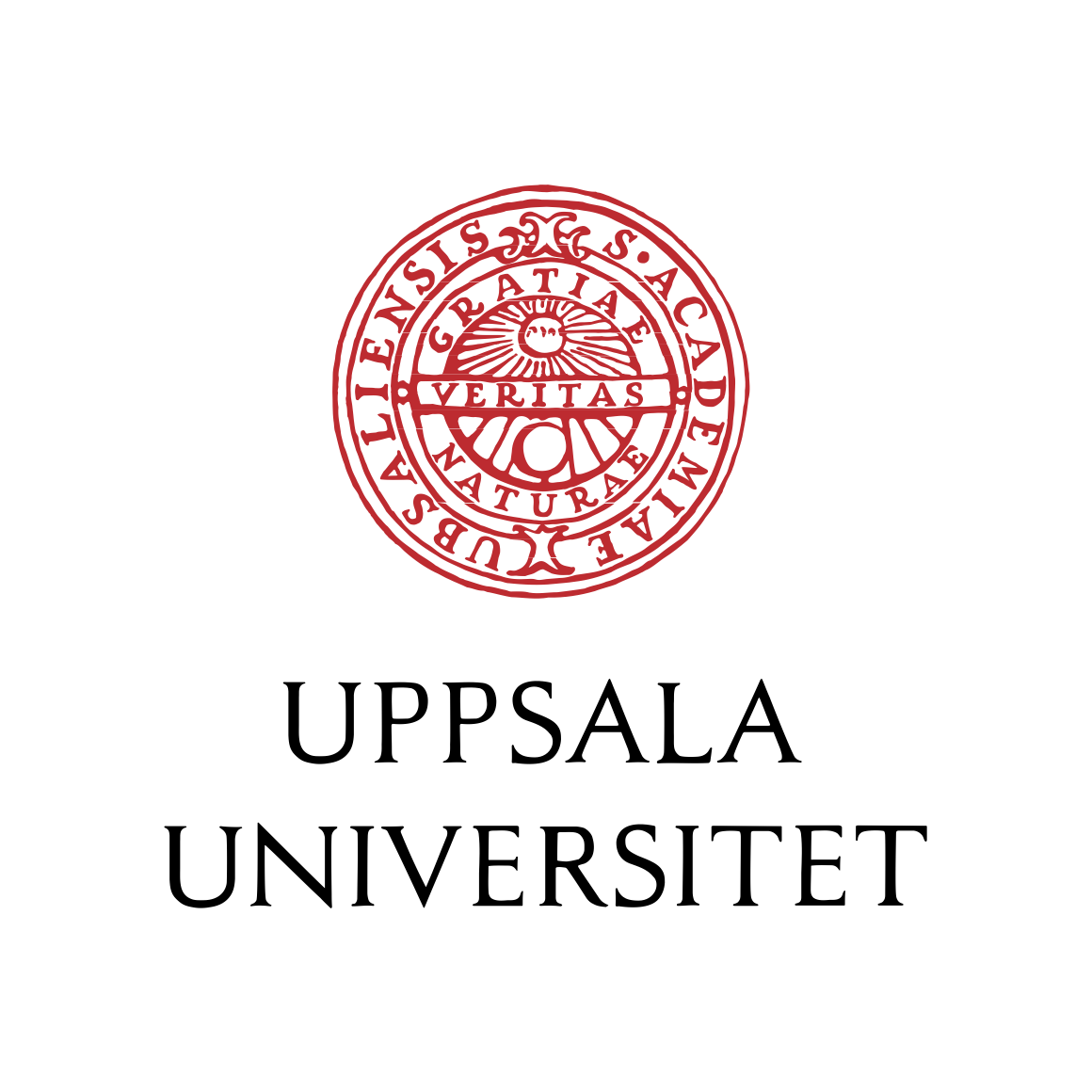 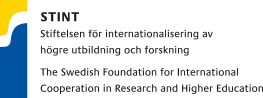 